FAQs – Tier 4 students who are re-sitting without attendanceWhy have I had an email saying that the College has made a report to the Home Office? As a Tier 4 sponsor, Imperial has a legal obligation to inform the Home Office if there has been a change to your academic circumstances. If you are required to ‘resit without attendance’, the College is unable to meet its obligations as a sponsor and therefore has to withdraw sponsorship of your visa during the academic year that you are not required to attend. What will happen to my Tier 4 visa?The Home Office will take action with this information to curtail (shorten) your current visa. You cannot stay in the UK on a Tier 4 visa which has been issued for study at Imperial if you are not required to attend.How long can I stay in the UK once my withdrawal has been reported?If you have more than 60 days left on your Tier 4 visa when the report is made, they will bring forward the end date of your visa to 60 days from the date they take action on the report from the College. You should assume this will be around 60 days from the date the College notifies you that a report has been made. If you have less than 60 days remaining on your current Tier 4 visa, you will need to leave the UK before your visa expires or make a new immigration application in the UK before your current visa expires. How will I know when my visa has been curtailed? The Home Office will serve you with a Curtailment Notice. They will send this to you by email or by post to the last-known details that they hold. It is really important therefore that you make sure you keep your contact details up to date with the Home Office and with the College.  You can inform the Home Office by completing Change of Address online form at https://eforms.homeoffice.gov.uk/outreach/AddressUpdate.ofml. If you are not sure whether your visa has been curtailed, we can check for you with the Home Office if you send an email to international@imperial.ac.uk  with your name, your student number and confirming your permission for us to contact the Home Office on your behalf. I am required to attend the College during exam periods for my resits. How can I do this if my visa has been curtailed? You will need to leave the UK and return to your home country. You then apply to come back to the UK as a Short-Term Student in order to attend your exams. Once your exams are over you should leave the UK again to await the results. If you subsequently progress into the next year of your course at that stage you will be given a new Confirmation of Acceptance for Studies (CAS) in order to apply for a new Tier 4 visa. See http://www.imperial.ac.uk/study/international-students/visas-and-immigration/short-term-study-visa/  for more information about applying as a Short-Term Student. My visa has been curtailed to 60 days, so now expires in 2 months’ time. Can I travel out of the UK and re-enter during this time? No. Even though you have a valid Tier 4 visa for another 60 days, if you leave the UK once curtailment action has been taken, your permission to be in the UK will lapse immediately. If you try to re-enter the UK you will be refused entry and will be returned home. This refusal to allow you to enter the UK will form a permanent part of your immigration history and you will have to disclose it on all future visa applications you make. Useful ContactsInternational Student Advice Team:www.imperial.ac.uk/study/visas UK Council for International Student Affairs (UKCISA):http://www.ukcisa.org.uk/British Embassies, High Commissions and Consulates overseas:https://www.gov.uk/government/world/organisationsUKVIhttps://www.gov.uk/tier-4-general-visa 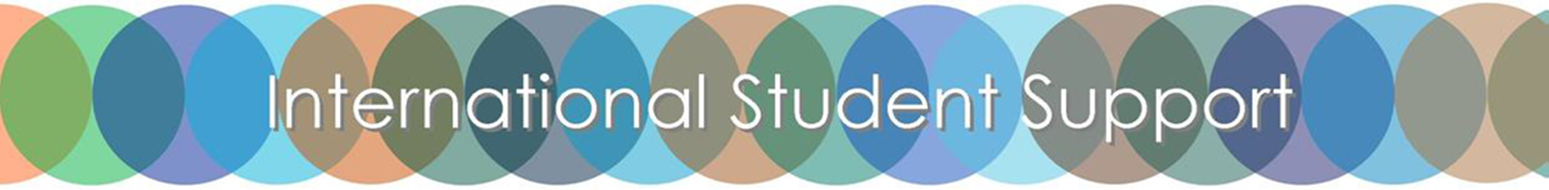 